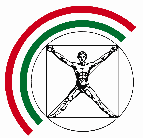 Belépési nyilatkozat, magánszemély részérea Humán Szakemberek Országos SzövetségébeA belépő adatai:kötelezően kitöltendő adatok:Neve:		………………………………………………………………….Lakcíme:	irányítószám:	………..		település:	…………………………………………………..		cím:		…………………………………………………..Értesítési címe:irányítószám:	………..		   település:	……………………………………………………		   cím:	……………………………………………………………Telefonszáma: (formátum: +36-30-123-4567)	………………………….E-mail címe:			……………………………………………………jelölje, ha nyugdíjas:		☐jelölje, ha hallgató:		☐kérjük, hogy adja meg a további nem kötelező adatokat:Munkahelye:	 ………………………………………………………………….Foglalkozás:	……………………………………………………………………Születési idő: ……………………………………………………Mióta végez HR feladatokat, milyen témával foglalkozik kiemelten:……………………………………………………………………………………………………………………………………………………………további elérhetőségi adatot adhat meg, nem kötelező:További cím:	irányítószám:	…………		település:	……………………………………………………		cím:		………………………………………………………..……………….További telefonszám: (formátum: +36-30-123-4567)	………………További e-mail cím:		…………………………………………………….Nyilatkozom, hogy a Humán Szakemberek Országos Szövetségének Alapszabályát megismertem, azt magamra nézve elfogadom. A Szövetség céljaival egyetértek, a tagsági kötelezettségeimet teljesítem, a mindenkori tagdíjat megfizetem. Adataim kezeléséhez hozzájárulok, adataimban bekövetkező változást bejelentem.Dátum: ……………………………………..					----------------------------------------------------sk.